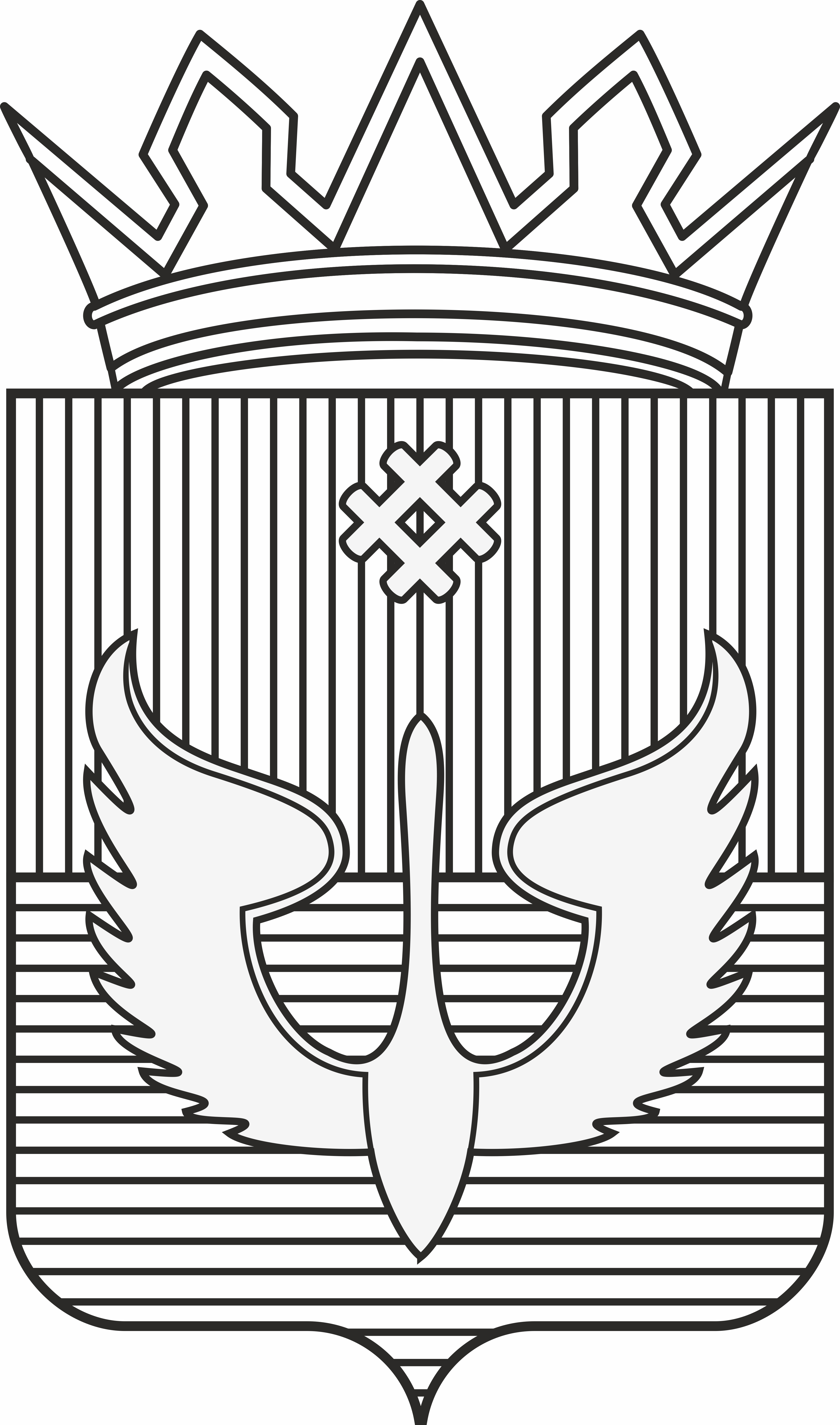 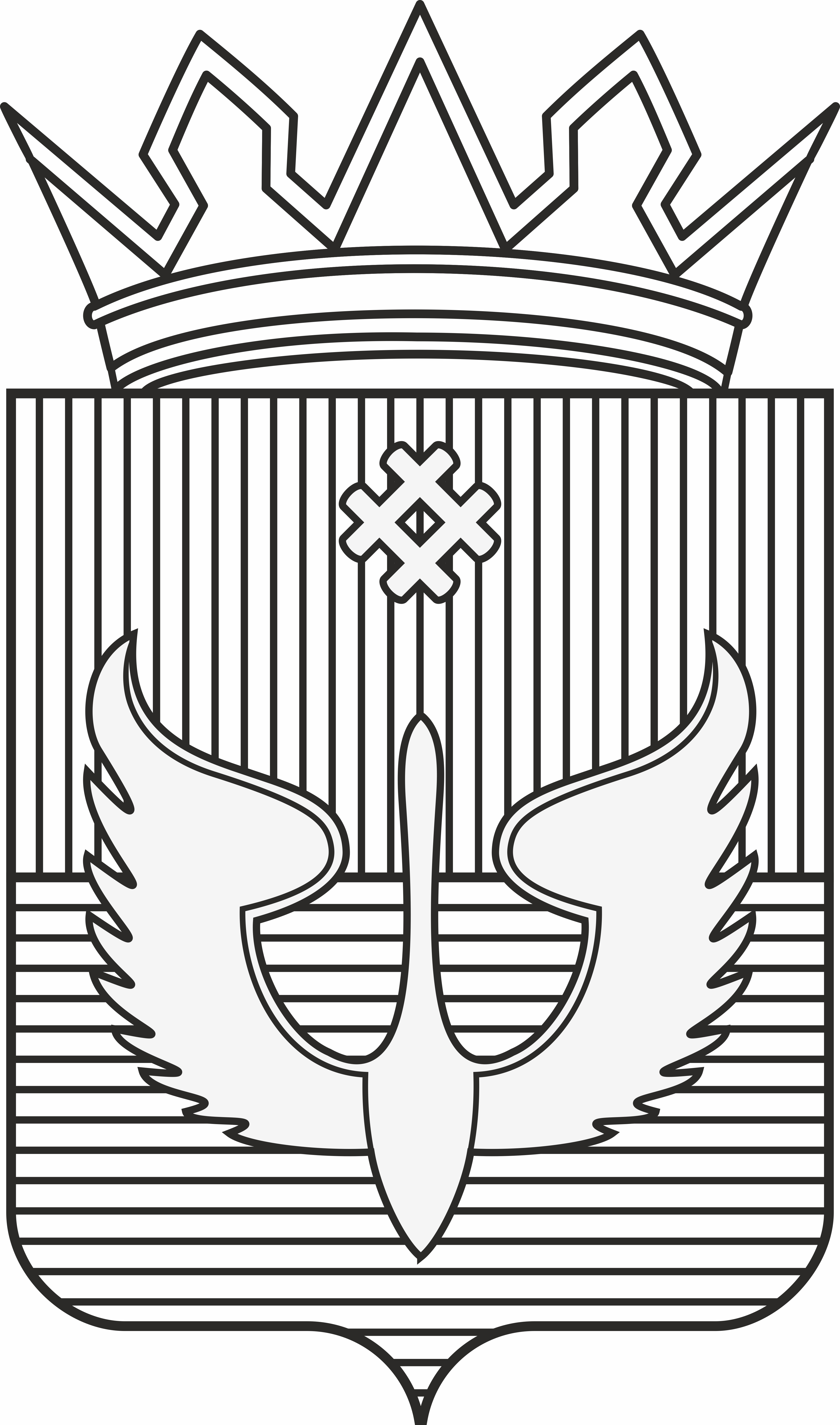 Заведующий  отдела культуры                                                      Н.А. ИсаеваИсп.:Ситникова Л.А.Тел. 27270Название мероприятияДата и время проведенияМесто проведенияОтветственный 	Основные районные мероприятия, акции		Основные районные мероприятия, акции		Основные районные мероприятия, акции		Основные районные мероприятия, акции	Участие оркестра в краевом этапе Всероссийского конкурса «Салют Победы» 08.12г. ПермьШашкова Л.Б.«Юбилей в кругу друзей» 70-летие Юсьвинской детской библиотеки15 декабряЮсьвинская ДБШиринкина Т.В.«Наступает Новый год, Ёлка в гости  зовёт!», открытие Новогодней ёлки для всех категорий населения15 декабряПлощадь у Юсьвинского КДЦЩербаков С.Н.Зимняя Юсьвинская сельскохозяйственная ярмарка22 декабряПлощадь у Юсьвинского КДЦЩербаков С.НМБУК «Юсьвинский культурно-досуговый центр»МБУК «Юсьвинский культурно-досуговый центр»МБУК «Юсьвинский культурно-досуговый центр»МБУК «Юсьвинский культурно-досуговый центр»Помощь в организации и проведении международной педагогической конференция по теме «Современные подходы к развитию функциональной грамотности обучающихся как ключевой ориентир для повышения качества профессионального образования», для педагогов Юсьвинского МО1 декабряЮсьвинский КДЦЩербаков С.Н.«Калейдоскоп дружбы», конкурсно-игровая программа для детей с ОВЗ в рамках Декады инвалидов4 декабряЮсьвинский КДЦЩербаков С.Н.Акция «Красная лента», посвящённая всемирному дню борьбы со СПИДом5 декабряЮсьвинский КДЦЩербаков С.Н.Час истории «Герои Отечества»,  посвященный памятной дате 3 декабря- «День Неизвестного солдата» и ко Дню героев Отечества8 декабряЮсьвинский КДЦЩербаков С.Н.Выставка «Герои наших дней», посвященная участникам СВО8 декабряЮсьвинский КДЦЩербаков С.Н.Викторина «Я гражданин своего государства», посвященная 30-летию Конституции РФ12 декабряЮсьвинский КДЦЩербаков С.Н.Новогоднее недоразумение «А снеговик  ничего не понял», новогодний утренник для детей с ОВЗ15 декабряЮсьвинский КДЦЩербаков С.Н.«Наступает Новый год, Ёлка в гости  зовёт!», открытие Новогодней ёлки для всех категорий населения15 декабряПлощадь у Юсьвинского КДЦЩербаков С.Н.Зимняя Юсьвинская сельскохозяйственная ярмарка22 декабряПлощадь у Юсьвинского КДЦЩербаков С.Н.Новогоднее недоразумение «А снеговик  ничего не понял», новогодний утренник для детей25-29 декабряЮсьвинский КДЦЩербаков С.Н.Новогодняя конкурсная программа «Внучка Дедушки Мороза», для всех категорий населения29 декабряЮсьвинский КДЦЩербаков С.Н.Вечер отдыха «Новогодний вояж»29 декабряЮсьвинский КДЦЩербаков С.Н.«Волшебная новогодняя ночь» (будет звучать только муз. сопровождение)В ночь с 31 декабря на 1 январяЮсьвинский КДЦЩербаков С.Н.Акция «Красная лента», посвященная всемирному дню борьбы со СПИДом1 декабря Мелюхинский СКТрубинова Г.П.Беседа «Герои Отечества», ко Дню героев Отечества для всех категорий населения; Возложение цветов к памятнику для всех категорий населения; Стенд « Время героев», посвященная участникам СВО для всех категорий населения8 декабря Мелюхинский СК территория селаТрубинова Г.П.«Наряжаем ёлку», выставка новогодних игрушек для всех категорий населения20 декабря Мелюхинский СКТрубинова Г.П.Акция « Мы вместе», по плетению Масксети для СВО для всех категорий населениядекабрь Мелюхинский СКТрубинова Г.П.«Гажена и дружная панталам виль год», посиделки для людей старшего поколения29 декабряМелюхинский СКТрубинова Г.П.«Вместе встретим Новый год», новогодняя дискотека от 18 лет и старше31 декабряМелюхинский СКТрубинова Г.П.Выставка «Что значит быть героем», посвященная участникам  СВО9 декабряБажинский СКБаяндина Ж.И.«Мы – пермяки»: беседа - викторина14 декабряБажинский СКБаяндина Ж.И.Мастер-класс «Творческая мастерская Деда Мороза», по изготовлению новогодних сувениров для детей16 декабряБажинский СКБаяндина Ж.И.«Новогодняя перезагрузка», праздничная программа для всех категорий населения29 декабряБажинский СКБаяндина Ж.И.«Когда приходят чудеса», игровая программа для детей30 декабряБажинский СКБаяндина Ж.И.Интеллектуальная игра «Своя игра»4 декабряКупросская ООШКазанцева О.И.Тематический час «Письмо деду морозу»6 декабряКупросская ООШКазанцева О.И.Интеллектуальная игра ко Дню Героев Отечества8 декабряКупросская ООШКазанцева О.И.Спортивная игра «Настольный теннис» посвященный Маленьких В.В.9 декабряКупросская ООШКазанцева О.И.Мастер класс «Новогодняя игрушка»13 декабряКупросская ООШКазанцева О.И.Игровая программа «Зимние забавы»14 декабряКупросская ООШКазанцева О.И.Квест-игра «Новогодние забавы»18 декабряКупросская ООШКазанцева О.И.Мастер класс по изготовлению ёлочной игрушки «Символ - 2024»19 декабряКупросская ООШКазанцева О.И.Мастер класс по изготовлению ёлочной игрушки «Символ - 2024»20 декабряКупросская ООШКазанцева О.И.Мастер класс «Новогодний подарок для мамы и папы»21 декабряКупросская ООШКазанцева О.ИМастер Класс «Новогодняя ёлка»22 декабряКупросская ООШКазанцева О.ИДетская Ёлка «Волшебный мешок Деда мороза»29 декабряКупросская ООШКазанцева О.ИКонкурсно-развлекательная программа «Новогодняя карусель»29 декабряКупросская ООШКазанцева О.ИАкция «Зловещая тень над миром»,  посвященная всемирному дню борьбы со СПИДом (14+)1 декабряКрохалевский СДКАксенова Л.Л.Патриотический час «Имя твое не известно», ко Дню неизвестного солдата (14+)4 декабряКрохалевский СДКАксенова Л.Л.«Ёлочная игрушка», час художественного творчества для детей7 декабряКрохалевский СДКАксенова Л.Л.«Герои с вечно русским сердцем», информационный стенд для всех категорий населения8 декабряКрохалевский СДКАксенова Л.Л.«С Новым годом!», конкурс на самое лучшее семейное видео поздравление, для всех категорий населенияс 13 по 30 декабряКрохалевский СДКАксенова Л.Л.Мастер-класс «Новогодняя мастерская» (60+)15 декабряКрохалевский СДКАксенова Л.Л.Мастер-класс «Новогодня мастерская», для детей19 декабряКрохалевский СДКАксенова Л.Л.«В снежном царстве, в снежном государстве», новогодняя детская программа26 декабря Крохалевский СДКАксенова Л.Л.«Новогодняя карусель», театрализованная программа для всех категорий населения30 декабряКрохалевский СДКАксенова Л.Л.МБУК  «Центр национальной культуры «Ассяма горт»МБУК  «Центр национальной культуры «Ассяма горт»МБУК  «Центр национальной культуры «Ассяма горт»МБУК  «Центр национальной культуры «Ассяма горт»Благотворительный концерт, посвященный дню матери4 декабряАрхангельский СДКГолева Н.Я.Плетение масксетей для зоны СВОВ теч. месВсе структурные подразделенияБаяндина А.В.Театрализованная постановка «Бабая Яга и  Ко»29,31 декабряАрхангельский СДККривощекова А.Н.Дискотеки. Вечер отдыха30,31 декабряАрхангельский СДККривощекова А.Н.Театрализованная постановка «Новый год у ворот»30 декабряЧинагортский СКЛуценко Р.В.Новогоднее творчество. Изготовление новогодних игрушек своими руками. Мастер-класс18 декабряДоеговский СКМальцева Е.Е.Игровая программа «Зимушка-зима». Игры на свежем воздухе22 декабряДоеговский СКМальцева Е.Е.Развлекательная программа «Новогодний серпантин» (с 1 по 9 класс) Сценарий со сказочными героями, хороводы, песни, танцы, игры, конкурсы,  викторина.26,28 декабряДоеговский СКМальцева Е.Е.Детский новогодний утренник «В свете ёлочных огней» ( детский сад) Сценарий со сказочными героями, хороводы, песни, пляски, игры, конкурсы,  загадки,28 декабряДоеговский СКМальцева Е.Е.Вечер отдыха за столиками.   «Новый год в кругу друзей» (Сценарий, конкурсы, викторина, песни, игры, защита новогоднего блюда, защита карнавального  костюма)29 декабряДоеговский СКМальцева Е.Е.«Мы все спешим за чудесами» Новогодняя программа Сценарий со сказочными героями, хороводы, песни, пляски, игры, конкурсы,  конкурс частушечников,  защита карнавального  костюма.31 декабряДоеговский СКМальцева Е.Е.Театрализованное представление30 декабряАнтипинский СКМальцева Е.Е.МБУК «Майкорский КДЦ»МБУК «Майкорский КДЦ»МБУК «Майкорский КДЦ»МБУК «Майкорский КДЦ»Профилактическая беседа «Спид не спит»01.12Майкорский КДЦГаллиулина С.Д.Работа социального кинозалаВ теч. месМайкорский КДЦОшмарина Л.А.Кривощеков Д.Л.Концерт, посвященный Дню рождения Пермского края «Люблю тебя, мой Пермский край..»03.12Майкорский КДЦГаллиулина С.Д.Час творчества «Символ года»04.12Майкорский КДЦГаллиулина С.Д.Медиазанятие «Великой Родины сыны» (9 декабря День героев Отечества)07.12Майкорский КДЦГаллиулина С.Д.Интерактивная игра «Закон государства Российского»12.12Майкорский КДЦГаллиулина С.ДСпортивная игра  «Валенки»18,20,22Майкорский КДЦГаллиулина С.ДДетский новогодний утренник24.12Майкорский КДЦГаллиулина С.Д.Детские новогодние программы для начальной школы26,27.12Майкорский КДЦГаллиулина С.ДНовогодняя развлекательная программа28.12Майкорский КДЦГаллиулина С.ДВечер отдыха для элегантного возраста «В преддверии нового года»29.12Майкорский КДЦГаллиулина С.ДНовогодняя развлекательная программаС 31.12.2023 на 01.01.2024Майкорский КДЦГаллиулина С.ДСпортивная игра «Зимние виды спорта»02.12СК с. ОниКорякина Р.А.Игровая программа «Валенки да валенки»09.12СК с. ОниКорякина Р.А.Викторина, посвященная международному дню чая «Чай, чай, выручай»16.12СК с. ОниКорякина Р.А.Новогодняя программа «Давай зажигай»23.12СК с. ОниКорякина Р.А.Развлекательная театрализованная программа «Сказка в сказке»31.12СК с. ОниКорякина Р.А.МБУК « Пожвинский КДПЦ»МБУК « Пожвинский КДПЦ»МБУК « Пожвинский КДПЦ»МБУК « Пожвинский КДПЦ»Работа соцкинозалаВ теч мес.Пожвинский ДКРудникова А.А.Пластический спектакль «День рождения или совсем не кукольная история»16.12Пожвинский ДКНоскова А.А.Мастер-класс «Изготовление свечей и подсвечников из соевого масла и гипса»20.12Пожвинский ДКНоскова А.А.Театрализованный концерт «Новогодняя история или как Баба Яга народ веселила»23.12Пожвинский ДКНоскова А.А.Новогодняя ярмарка «Камский базар»23.12Пожвинский ДКНоскова А.А.Игровая программа «Я гражданин России»В теч. месКамский ДКСубботина В.Н.Новогодняя развлекательная программа «Чудеса под Новый год»Камский ДКСубботина В.Н.Камский ДКСубботина В.Н.МБУК «Юсьвинский районный музей истории  и культуры»МБУК «Юсьвинский районный музей истории  и культуры»МБУК «Юсьвинский районный музей истории  и культуры»МБУК «Юсьвинский районный музей истории  и культуры»Занятия и экскурсии:-  Обзорные  и тематические экскурсии по выставкам и экспозициям музея;-  Тематические занятия по запросу и согласованию с другими учреждениями;- Открытие  информационной таблички с QR –кодом на Строгановском здании по ул. Советская,1, в рамках проекта Штрихи и коды в истории школ через призму столетий»;-Организация и проведение муниципального конкурса ДПТ «Новогоднее вдохновение – 2024»;в теч месОбразовательные  учреждения, реабилитационный центр, агротехникум, жители районСавельева В.В.Экспозиции и выставки:- Работа передвижной выставки (стенд) «История школ через призму столетий»,  в рамках проекта Штрихи и коды в истории школ через призму столетий» ;- Организация выставки на основе конкурсных работ ДПТ  «Время Новогодних сказок».В течение месяцаМузейСавельева В.ВМожаева М.С.МБУК «Юсьвинская ЦБС»МБУК «Юсьвинская ЦБС»МБУК «Юсьвинская ЦБС»МБУК «Юсьвинская ЦБС»«Юбилей в кругу друзей» 70-летие Юсьвинской детской библиотеки15 декабряЮсьвинская ДББаяндина Л.Н.«Фотозаметки закрытых школ и детских садов Крохалевской территории»в теч. месКрохолевская СБГордеева Т.Г.«Новогодние фантазии»22 декабряКупросская СБОшмарина Л.А.Литер.-музык. гостиная «Новогодний калейдоскоп»По договоренностиЮсьвинская ЦБШиринкина Т.В.«Завертела вьюга книжные страницы»  21 декабряБажинская СБНешатаева М.МВикторина «Как встречают Новый год люди всех земных широт»	22 декабряМелюхинская СБМальцева С.И.Час общения «Новогодний переполох»	27 декабряМелюхинская СБМальцева С.И.Новогодние посиделки 29 декабряПожвинская СБМельничук Т.В.Ко Дню образования Пермского края «Край мой – гордость моя» "Мой Пермский край" Ко Дню Пермского края«Край родной навек любимый!»1 декабряЮсьвинская ЦБ, Пожвинская СБ,Бажинская СБ.Кучевасова А.В.Мельничук Т.В.Нешатаева ММ.К 30 летию конституции РФ:«Закон обо мне и мне о законе» «Знай и чти».«От Конституции СССР до Конституции РФ»«Я знаю Конституцию РФ»«Конституция – главный закон страны»«Что ты должен знать о Конституции» «История Российской Конституции»  «Конституция России – основной закон»12 декабряБиблиотеки ЦБСШиринкина Т.В.Всемирный день борьбы со СПИДом. СПИДУ – нет! Жизни – ДА ,«СПИД-чума века», «Жизнь стоит того, чтобы жить», «К здоровью с книгой», «СПИД не СПИТ», Будущее без наркотиков.1 декабряБиблиотеки ЦБСШиринкина Т.В.«Поэтический мир Тютчева» к 220 лет со дня рождения Федора Ивановича Тютчева«Читаем Тютчева сегодня» к 220-летию со дня рождения Ф.И.Тютчева«По страницам жизни и творчества Ф.И. Тютчева»5 декабряБиблиотеки ЦБСШиринкина Т.В.Конкурс рисунков «Зимняя сказка»1-20 декабряКупросская СБОшмарина Л.А.«Весёлый Дракоша»	Мастер-класс21 декабряКрохалевская СБГордеева Т.Г.«Новогодний серпантин»	Новогодняя конкурсная программа26 декабряКрохалевская СБГордеева Т.Г." Чудеса под Новый год" 	Конкурсно-игровая программа18 декабряПожвинская СБМельничук Т.В                                               МБОУ ДО «ДШИ с. Юсьва»                                               МБОУ ДО «ДШИ с. Юсьва»                                               МБОУ ДО «ДШИ с. Юсьва»                                               МБОУ ДО «ДШИ с. Юсьва»Участие во II -м открытом региональном педагогическом  форуме «Художественное образование: региональный опыт, открытая перспектива»5-7 декабряг.ПермьНиколаева Е.А., Хорошева Н.П.,преподавателиАкадемический концерт учащихся инструментальных классов (фортепиано, баян, аккордеон»)19 декабряДШИ с. ЮсьваХорошева Н,П.“Новогодние посиделки» (класс ИЗО)20 декабряДШИ с. ЮсьваХорошева Н.П.,Концертно-развлекательная программа «Новогодний квест» (для музыкального отделения)22 декабряДШИ с. ЮсьваХорошева Н.П.,Участие в новогодних утренниках Юсьвинского КДЦ25-29 декабряЮсьвинский КДЦХорошева Н.П.,Мероприятия по молодежной и спортивной направленностиМероприятия по молодежной и спортивной направленностиМероприятия по молодежной и спортивной направленностиМероприятия по молодежной и спортивной направленностиПервенство округа по настольному теннису памяти Истомина Н.И.02.12.2023 (11:00 ч) МБУ ДО "ДЮСШ "Спарт"Кривощеков А.И.Подведение итогов спартакиады среди территорий "Спортивному движению - наше уважение"16.12.2023 (11:00 ч)МБУ ДО "ДЮСШ "Спарт"Кривощеков А.И.